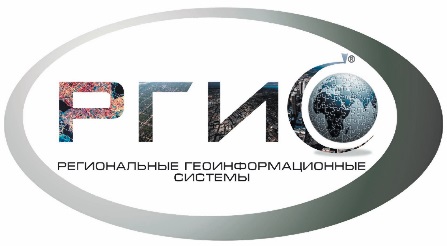 Проект внесения изменений в правила землепользования и застройкигородского поселения БелоярскийЕкатеринбург2022 годПояснительная запискаЗаказчик: Администрация Белоярского районаМуниципальный контракт от 01 июня 2022г №20722/арх/дИсполнитель: ООО «Региональные геоинформационные системы»ОГЛАВЛЕНИЕ1. Введение	42. Сведения о территориальных зонах, утвержденных действующими документами градостроительного зонирования городского поселения Белоярский	43. Сведения о территории, в отношении которой планируется внести изменения в карту градостроительного зонирования	54. Сведения о внесении изменений в Градостроительные регламенты	85. Сведения о зонах с особыми условиями использования территории	121. Введение1.1. Предложения по внесению изменений в карты градостроительного зонирования Правил землепользования и застройки городского поселения Белоярский подготовлены ООО "Региональные геоинформационные системы" на основании Муниципального контракта от 01 июня 2022г №20722/арх/д.1.2. Цели и задачи разработки Проекта, определенные Техническим заданием.2. Сведения о территориальных зонах, утвержденных действующими документами градостроительного зонирования городского поселения Белоярский2.1. В отношении территории городского поселения утверждены карты градостроительного зонирования городского поселения Белоярский в составе 34-х территориальных зон, для которых установлены градостроительные регламенты:- Зона Ж 1-1 «Зона застройки индивидуальными жилыми домами»;- Зона Ж 1-2 «Зона застройки индивидуальными жилыми домами»;- Зона Ж 1-3 «Зона застройки индивидуальными жилыми домами»;- Зона Ж 1-4 «Зона застройки индивидуальными жилыми домами»;- Зона Ж 1-5 «Зона застройки индивидуальными жилыми домами»;- Зона Ж 2-1 «Зона застройки малоэтажными жилыми домами»;- Зона Ж 2-2 «Зона застройки малоэтажными жилыми домами»;- Зона Ж 2-3 «Зона застройки малоэтажными жилыми домами»;- Зона Ж 2-4 «Зона застройки малоэтажными жилыми домами»;- Зона Ж 2-5 «Зона застройки малоэтажными жилыми домами»;- Зона Ж 3-1 «Зона застройки среднеэтажными жилыми домами»;- Зона Ж 3-2 «Зона застройки среднеэтажными жилыми домами»;- Зона Ж 3-3 «Зона застройки среднеэтажными жилыми домами»;- Зона Ж 3-4 «Зона застройки среднеэтажными жилыми домами»;- Зона Ж 4 «Зона смешанной жилой застройки»;- Зона Ж 5 «Зона смешанной жилой застройки»;- Зона О 1 «Зона делового, общественного и коммерческого назначения»;- Зона О 1-1 «Зона делового, общественного и коммерческого назначения»;- Зона О 1-2 «Зона делового, общественного и коммерческого назначения»;- Зона О 1-3 «Зона делового, общественного и коммерческого назначения»;- Зона О 1-4 «Зона делового, общественного и коммерческого назначения»;- Зона О 3 «Зона обслуживания объектов, необходимых для осуществления производственной и предпринимательской деятельности»;- Зона П 1 «Производственная зона»;- Зона П 2 «Коммунально-складская зона»;- Зона И «Зона инженерной инфраструктуры»;- Зона Т «Зона транспортной инфраструктуры»;- Зона Т-1 «Зона транспортной инфраструктуры»;- Зона Т-2 «Зона транспортной инфраструктуры»;- Зона Р «Зона рекреационного назначения»;- Зона Р-1 «Зона городских лесов»;- Зона Сх 2 «Зона, занятая объектами сельскохозяйственного назначения»;- Зона Сх 2-1 «Зона, занятая объектами сельскохозяйственного назначения»;- Зона Сп 1 «Зона специального назначения, связанная с захоронениями»;- Зона Пл «Зона природного ландшафта».3. Сведения о территории, в отношении которой планируется внести изменения в карту градостроительного зонирования3.1. Перечни территориальных зон, предлагаемых к установлению с их корректировкой и список земельных участков, в отношении которых предлагается изменить вид территориальной зоны, приведены в таблице 1.Сведения об изменяемых участках и территориальных зонахТаблица 1Информация о видах и конфигурации территориальных зон, определенных действующей редакцией Правил землепользования и застройки городского поселения Белоярский, с указанием изменяемых фрагментов, приведена на рис. 1.Информация  о видах и конфигурации территориальных зон, определенных редакцией Правил землепользования и застройки городского поселения Белоярский, предлагаемой к утверждению рис. 2.Рисунок 1. Действующая редакция с указанием изменяемых фрагментов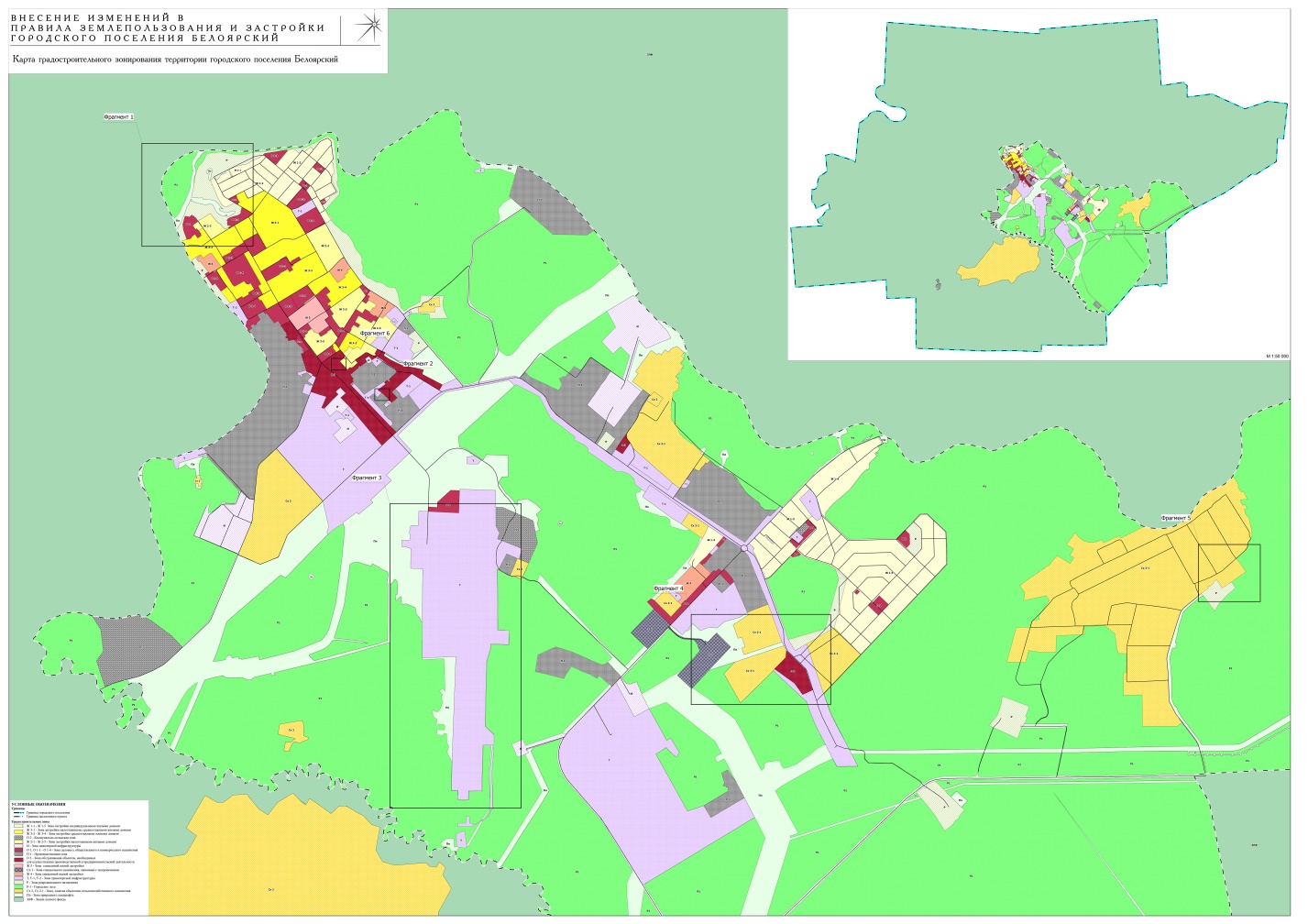 Рисунок 2. Редакция, предлагаемая к утверждению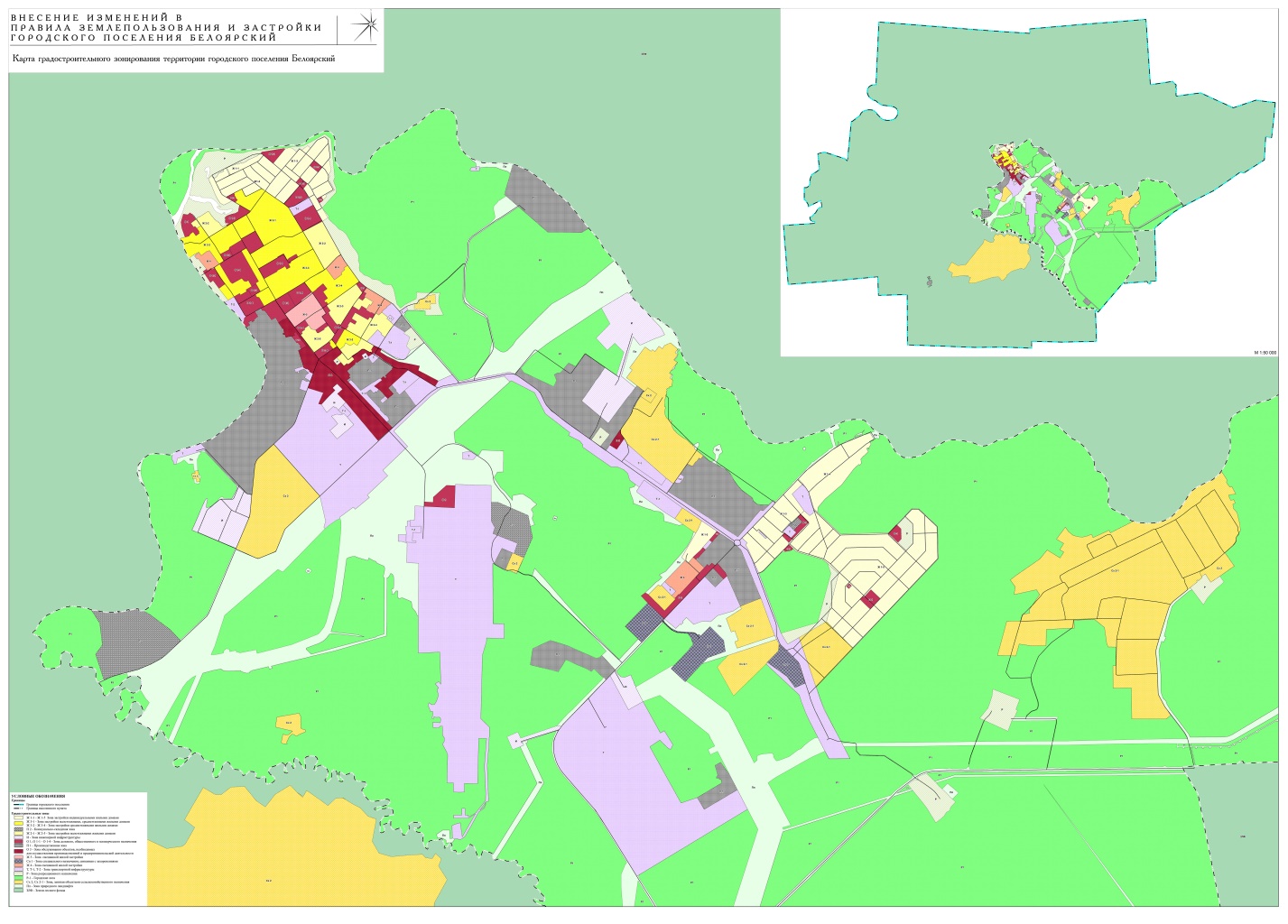 4. Сведения о внесении изменений в Градостроительные регламентыВнести следующие изменения:Таблицу 1 раздела III. градостроительные регламенты изложить в новой редакции: «* - вспомогательный ВРИ установлен для конкретного вида (видов) из числа основных (см. градостроительный регламент) ». Изложить в новой редакции строку с кодом 12.0 в таблице 1. «ОСНОВНЫЕ ВИДЫ РАЗРЕШЁННОГО ИСПОЛЬЗОВАНИЯ» статей 22- 51, включительно: «».Изложить в новой редакции строку с кодом 2.1 в таблице 3. «ВСПОМОГАТЕЛЬНЫЕ ВИДЫ РАЗРЕШЁННОГО ИСПОЛЬЗОВАНИЯ» статей 23-26, 36: «».Изложить в новой редакции строку с кодом 2.3 в таблице 3. «ВСПОМОГАТЕЛЬНЫЕ ВИДЫ РАЗРЕШЁННОГО ИСПОЛЬЗОВАНИЯ» статьи 30: «».Дополнить таблицу 1. «ОСНОВНЫЕ ВИДЫ РАЗРЕШЁННОГО ИСПОЛЬЗОВАНИЯ» статьи 36 следующей строкой: «».Дополнить таблицу 3. «ВСПОМОГАТЕЛЬНЫЕ ВИДЫ РАЗРЕШЁННОГО ИСПОЛЬЗОВАНИЯ» статьи 36 следующей строкой: «».Изложить в новой редакции строку с кодом 7.2 в таблице 2. «УСЛОВНО РАЗРЕШЁННЫЕ ВИДЫ ИСПОЛЬЗОВАНИЯ» статей 38 - 42 и в таблице 1. «ОСНОВНЫЕ ВИДЫ РАЗРЕШЁННОГО ИСПОЛЬЗОВАНИЯ» статьи 49: «».Дополнить таблицу 1. «ОСНОВНЫЕ ВИДЫ РАЗРЕШЁННОГО ИСПОЛЬЗОВАНИЯ» статьи 40 следующей строкой: «».Дополнить таблицу 1. «ОСНОВНЫЕ ВИДЫ РАЗРЕШЁННОГО ИСПОЛЬЗОВАНИЯ» статьи 42 следующей строкой: «».Изложить в новой редакции строку с кодом 2.7.1 в таблице 2. «УСЛОВНО РАЗРЕШЁННЫЕ ВИДЫ ИСПОЛЬЗОВАНИЯ» статьи 44 и в таблице 1. «ОСНОВНЫЕ ВИДЫ РАЗРЕШЁННОГО ИСПОЛЬЗОВАНИЯ» статей 48, 49: «».Дополнить таблицу 1. «ОСНОВНЫЕ ВИДЫ РАЗРЕШЁННОГО ИСПОЛЬЗОВАНИЯ» статей 48, 49 следующей строкой: «».Дополнить таблицу 1. «ОСНОВНЫЕ ВИДЫ РАЗРЕШЁННОГО ИСПОЛЬЗОВАНИЯ» статьи 54 следующей строкой: «5. Сведения о зонах с особыми условиями использования территории4.1. Виды и конфигурация зон с особыми условиями использования территории определены Картой зон с особыми условиями использования территории, включенной в состав Правил землепользования и застройки городского поселения Белоярский.4.2. На территории городского поселения Белоярский устанавливается 8 видов зон с особыми условиями использования территории: зоны охраны водных объектов; зоны санитарной охраны; санитарно-защитные зоны;охранные зоны;приаэродромная территория;зоны санитарных разрывов (минимальных расстояний);зоны охраны объектов культурного наследия;охранные зоны памятников природы.4.3. В Карту зон с особыми условиями использования территории внесение изменений предусмотрено в части отображения изменяемых территориальных зон, в части ограничений изменения отсутствуют.Действующая редакция приведена на рис. 3, изменяемая на рис. 4.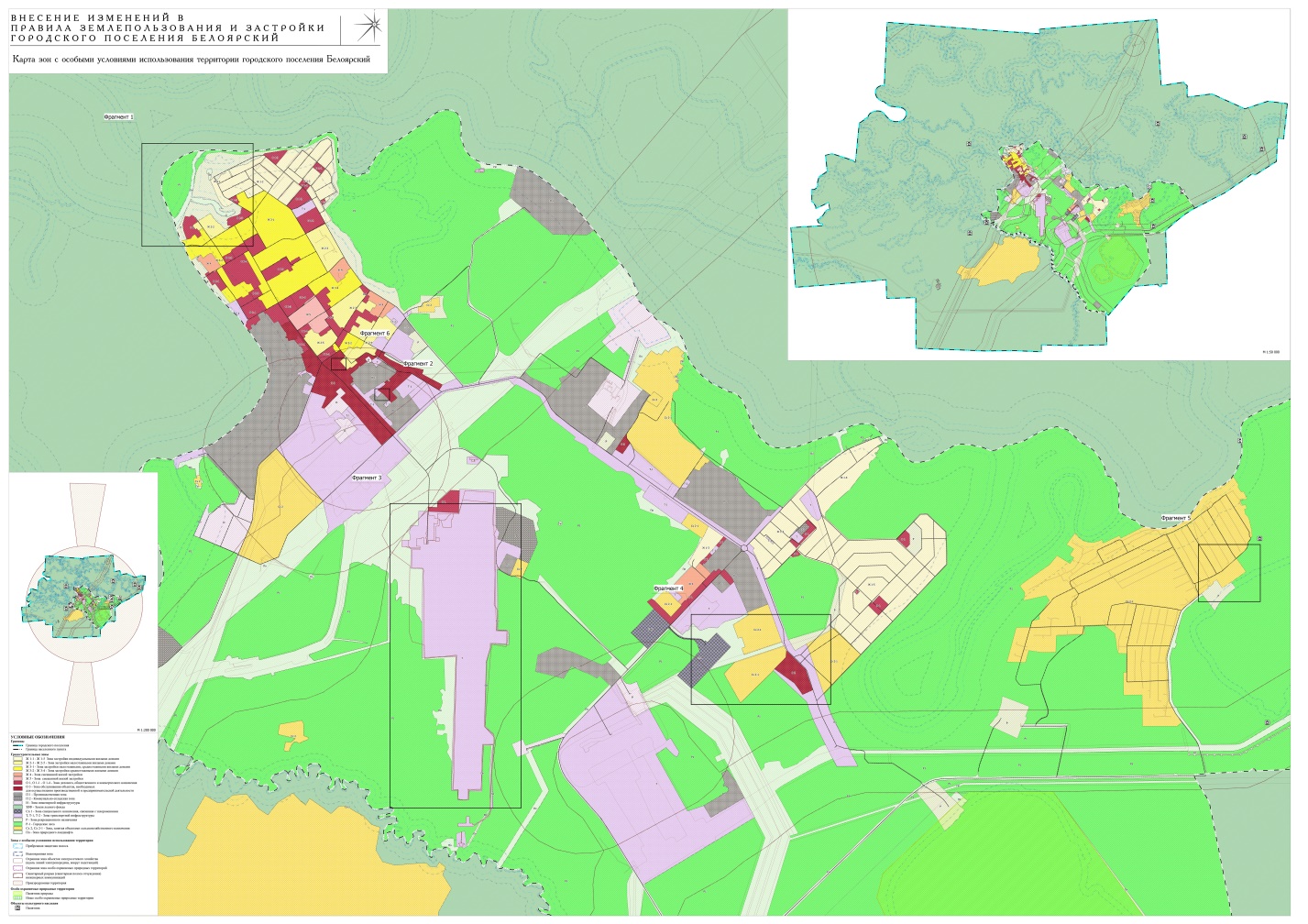 Рисунок 3. Действующая редакция с указанием изменяемых фрагментов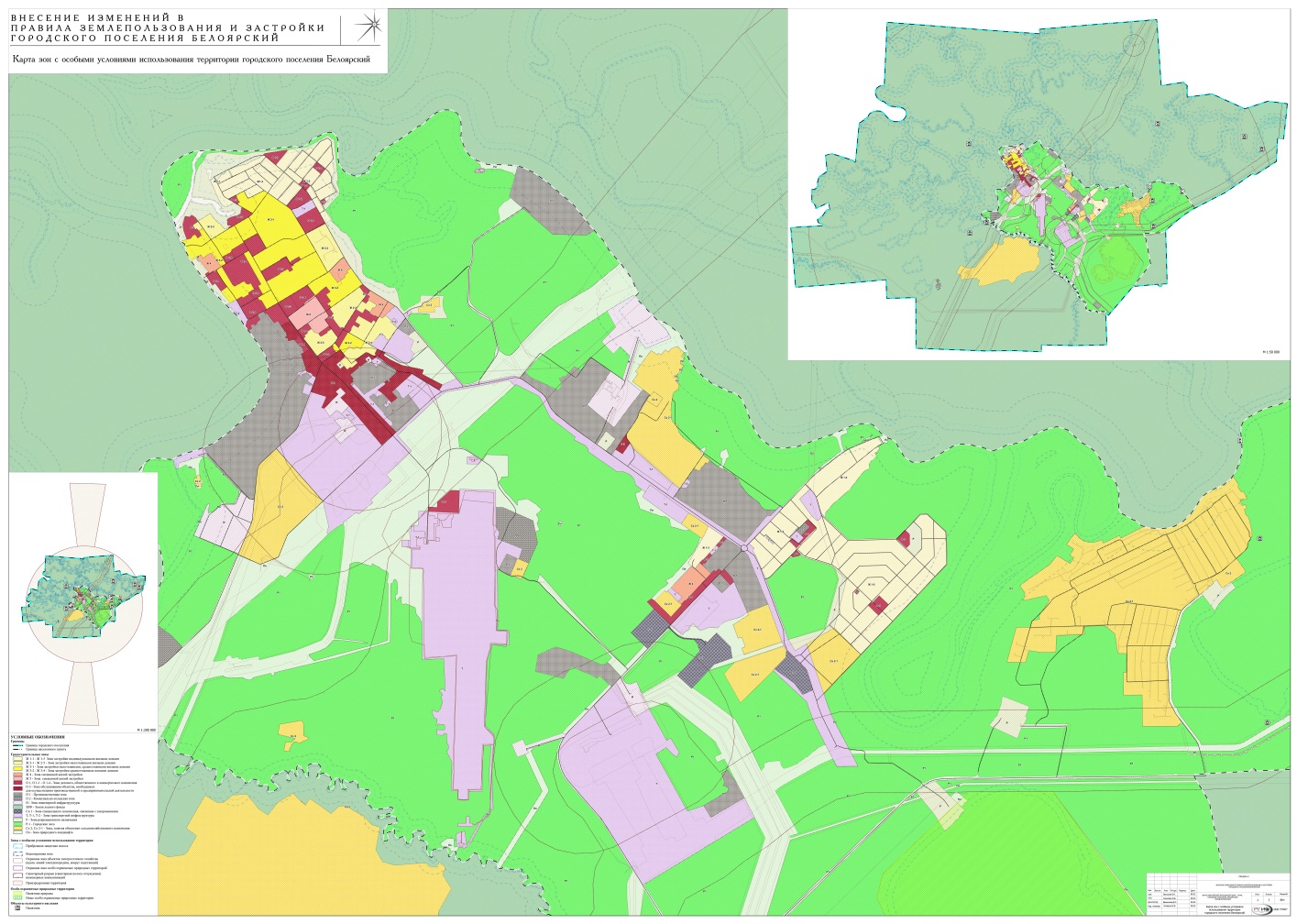 Рисунок 4. Редакция, предлагаемая к утверждению№ п/пНомер земельного участка, в отношении которого предлагается изменить вид территориальной зоныОснованиеУстановленная территориальная зонаУстанавливаемая территориальная зонаТерритории, не стоящие на кадастровом учете между ЗУ КН 86:06:0000000:6778, 86:06:0020103:416 и 86:06:0000000:7197, часть ЗУ КН 86:06:0000000:7163, часть ЗУ КН 86:06:0000000:7197Ликвидация части территориальной зоны на водном объектеЗона природного ландшафта (Пл)-Территории, не стоящие на кадастровом учете, восточнее ЗУ КН 86:06:0020109:4600, часть ЗУ КН 86:06:0000000:6955Формирование территории для размещения гаражейПроизводственная зона (П1)Зона транспортной инфраструктуры (Т-1)Территории, не стоящие на кадастровом учете, ориентир - ЗУ КН 86:06:0020112:577Расширение территории аэропортаЗона природного ландшафта (Пл)Зона транспортной инфраструктуры (Т)Территории, не стоящие на кадастровом учете, западнее ЗУ КН 86:06:0020112:278Формирование территориальной зоны для размещения гаражейЗона транспортной инфраструктуры (Т)Зона природного ландшафта (Т-1)Территории, не стоящие на кадастровом учете, северо-восточнее ЗУ КН 86:06:0020118:566Расширение территории связанной с захоронениемЗона природного ландшафта (Пл)Зона специального назначения, связанная с захоронениями (Сп1)ЗУ КН 86:06:0000000:6761, часть ЗУ КН 86:06:0000000:6939Формирование территорий для размещения площадки для складирования снегаЗона обслуживания объектов, необходимых для осуществления производственной и предпринимательской деятельности (О3)Зона специального назначения, связанная с захоронениями (Сп1)ЗУ КН 86:06:0020122:2268,ЗУ КН 86:06:0020122:1993, ЗУ КН 86:06:0020122:2266, ЗУ КН 86:06:0020122:2267, ЗУ КН 86:06:0020122:2265, территории, не стоящие на кадастровом учете, ориентир – ЗУ КН 86:06:0020122:2265Формирование территорий для размещения сельскохозяйственного предприятияЗона, занятая объектами сельскохозяйственного назначения  (Сх 2-1)Зона, занятая объектами сельскохозяйственного назначения  (Сх2)Территории, не стоящие на кадастровом учете, восточнее ЗУ КН 86:06:0020109:3621Формирование территорий для размещения объекта рекреационного назначенияЗона обслуживания объектов, необходимых для осуществления производственной и предпринимательской деятельности (О3)Зона рекреационного назначения (Р)КодВид разрешенного использованияземельных участков иобъектов капитального строительстваСоответствие территориальных зонКодовые обозначения территориальных зонКодовые обозначения территориальных зонКодовые обозначения территориальных зонКодовые обозначения территориальных зонКодовые обозначения территориальных зонКодовые обозначения территориальных зонКодовые обозначения территориальных зонКодовые обозначения территориальных зонКодовые обозначения территориальных зонКодовые обозначения территориальных зонКодовые обозначения территориальных зонКодовые обозначения территориальных зонКодовые обозначения территориальных зонКодовые обозначения территориальных зонКодовые обозначения территориальных зонКодовые обозначения территориальных зонКодовые обозначения территориальных зонКодовые обозначения территориальных зонКодовые обозначения территориальных зонКодовые обозначения территориальных зонКодовые обозначения территориальных зонКодовые обозначения территориальных зонКодовые обозначения территориальных зонКодовые обозначения территориальных зонКодовые обозначения территориальных зонКодовые обозначения территориальных зонКодовые обозначения территориальных зонКодовые обозначения территориальных зонКодовые обозначения территориальных зонКодовые обозначения территориальных зонКодовые обозначения территориальных зонКодовые обозначения территориальных зон№ п/пКодВид разрешенного использованияземельных участков иобъектов капитального строительстваСоответствие территориальных зонЖ 1-1,Ж 1-2, Ж 1-3, Ж1-4Ж1-5Ж 2-1, Ж 2-3Ж 2-2Ж2-4Ж2-5Ж 3-1Ж 3-2Ж 3-3Ж3-4Ж 4Ж 5О 1О 1-1О 1-2О 1-3О 1-4О 3П-1П-1П-2П-2ИТТ-1Т-2РР-1Сх 2Сх 2-1Сп 1Пл№ п/п1.7ЖивотноводствоЖивотноводствоО11.12ПчеловодствоПчеловодствоО21.15Хранение и переработка сельскохозяйственной продукцииХранение и переработка сельскохозяйственной продукцииОО31.17ПитомникиПитомникиО41.18Обеспечение сельскохозяйственного производстваОбеспечение сельскохозяйственного производстваО52.1Для индивидуального жилищного строительстваДля индивидуального жилищного строительстваО/В*О/В*О/В*62.1.1.Малоэтажная многоквартирная жилая застройкаМалоэтажная многоквартирная жилая застройкаО/В*О/В*О/В*О/В*О/В*О/В*О/В*72.2Для ведения личного подсобного хозяйства (приусадебный земельный участок)Для ведения личного подсобного хозяйства (приусадебный земельный участок)О/В*82.3Блокированная жилая застройкаБлокированная жилая застройкаОО92.5Среднеэтажная жилая застройкаСреднеэтажная жилая застройкаО/В*О/В*О/В*О/В*О/В*102.7.1Хранение автотранспортаХранение автотранспортаУУОО113.1Коммунальное обслуживаниеКоммунальное обслуживаниеОООООООООООООООООООООООООООООО123.2Социальное обслуживаниеСоциальное обслуживаниеООО133.3Бытовое обслуживаниеБытовое обслуживаниеОУУУУУУУОУУОУУУ143.4ЗдравоохранениеЗдравоохранениеО153.4.1Амбулаторно-поликлиническое обслуживаниеАмбулаторно-поликлиническое обслуживаниеУУУ163.5.1Дошкольное, начальное и среднее общее образованиеДошкольное, начальное и среднее общее образованиеОООООО173.5.2Среднее и высшее профессиональное образованиеСреднее и высшее профессиональное образованиеОО183.6Культурное развитиеКультурное развитиеООО193.7Религиозное использованиеРелигиозное использованиеУУОУУ203.8.1Государственное управлениеГосударственное управлениеОУУУОООО213.9.2Проведение научных исследованийПроведение научных исследованийО223.10Ветеринарное обслуживаниеВетеринарное обслуживаниеУУУУУ234.1Деловое управлениеДеловое управлениеУУУУУООООУУОО244.2Объекты торговли 
(торговые центры, торгово-развлекательные центры)Объекты торговли 
(торговые центры, торгово-развлекательные центры)УООООО254.3РынкиРынкиОО264.4МагазиныМагазиныООООУООООООООООУУУУУУУ274.5Банковская и страховая деятельностьБанковская и страховая деятельностьОУУОУУОУУ284.6Общественное питаниеОбщественное питаниеОУУООУУОООООУУОУУУУУ294.7Гостиничное обслуживаниеГостиничное обслуживаниеОУУУУОУ304.8.1Развлекательные мероприятияРазвлекательные мероприятияООО314.9Служебные гаражиСлужебные гаражиВВВВВВВВВВВВВВВООВВВООВ324.9.1Объекты дорожного сервисаОбъекты дорожного сервисаООООУУО335.0Отдых (рекреация)Отдых (рекреация)О345.1СпортСпортУУУООООО355.1.2Обеспечение занятий спортом в помещенияхОбеспечение занятий спортом в помещенияхОУ365.2Природно-познавательный туризмПриродно-познавательный туризмО376.1НедропользованиеНедропользованиеОО386.3Легкая промышленностьЛегкая промышленностьОО396.4Пищевая промышленностьПищевая промышленностьООО406.6Строительная промышленностьСтроительная промышленностьОО416.7ЭнергетикаЭнергетикаО426.8Связь Связь УУУУУУУУУУУУУУУУУУУУУУОУУУУУУ436.9СкладыСкладыУОООООУ446.9.1Складские площадкиСкладские площадкиОООО457.2Автомобильный транспортАвтомобильный транспортУУУУУОО467.3Водный транспортВодный транспортУУОООО477.4Воздушный транспортВоздушный транспортО487.5Трубопроводный транспортТрубопроводный транспортООО498.1Обеспечение вооруженных силОбеспечение вооруженных сил508.3Обеспечение внутреннего правопорядкаОбеспечение внутреннего правопорядкаООООО518.4Обеспечение деятельности по исполнению наказанийОбеспечение деятельности по исполнению наказанийО529.1Охрана природных территорийОхрана природных территорийО539.2Курортная деятельностьКурортная деятельностьО5412.0Земельные участки (территории) общего пользованияЗемельные участки (территории) общего пользованияООООООООООООООООООООООООООО5512.1Ритуальная деятельностьРитуальная деятельностьО5612.2Специальная деятельностьСпециальная деятельностьО5712.3ЗапасЗапасО5813.0Земельные участки общего назначенияЗемельные участки общего назначенияОО5913.1Ведение огородничестваВедение огородничестваО/ В*О/В*6013.2Ведение садоводства Ведение садоводства О/В*О/В*613.9Обеспечение научной деятельностиОбеспечение научной деятельностиО622.7.2Размещение гаражей для собственных нуждРазмещение гаражей для собственных нуждО63123456789101112131415161718191920202122232425262728293064«О»Основной вид разрешенного использованияОсновной вид разрешенного использованияОсновной вид разрешенного использованияОсновной вид разрешенного использованияОсновной вид разрешенного использованияОсновной вид разрешенного использованияОсновной вид разрешенного использованияОсновной вид разрешенного использованияОсновной вид разрешенного использованияОсновной вид разрешенного использованияОсновной вид разрешенного использованияОсновной вид разрешенного использованияОсновной вид разрешенного использованияОсновной вид разрешенного использованияОсновной вид разрешенного использованияОсновной вид разрешенного использованияОсновной вид разрешенного использованияОсновной вид разрешенного использованияОсновной вид разрешенного использованияОсновной вид разрешенного использованияОсновной вид разрешенного использования«В»  Вспомогательный вид разрешенного использования«В»  Вспомогательный вид разрешенного использования«В»  Вспомогательный вид разрешенного использования«В»  Вспомогательный вид разрешенного использования«В»  Вспомогательный вид разрешенного использования«В»  Вспомогательный вид разрешенного использования«В»  Вспомогательный вид разрешенного использования«В»  Вспомогательный вид разрешенного использования«В»  Вспомогательный вид разрешенного использования«В»  Вспомогательный вид разрешенного использования«В»  Вспомогательный вид разрешенного использования«В»  Вспомогательный вид разрешенного использования«У»Условно разрешенный вид использованияУсловно разрешенный вид использованияУсловно разрешенный вид использованияУсловно разрешенный вид использованияУсловно разрешенный вид использованияУсловно разрешенный вид использованияУсловно разрешенный вид использованияУсловно разрешенный вид использованияУсловно разрешенный вид использованияУсловно разрешенный вид использованияУсловно разрешенный вид использованияУсловно разрешенный вид использованияУсловно разрешенный вид использованияУсловно разрешенный вид использованияУсловно разрешенный вид использованияУсловно разрешенный вид использованияУсловно разрешенный вид использованияУсловно разрешенный вид использованияУсловно разрешенный вид использованияУсловно разрешенный вид использованияУсловно разрешенный вид использования«-»            Вид использования не подлежит установлению«-»            Вид использования не подлежит установлению«-»            Вид использования не подлежит установлению«-»            Вид использования не подлежит установлению«-»            Вид использования не подлежит установлению«-»            Вид использования не подлежит установлению«-»            Вид использования не подлежит установлению«-»            Вид использования не подлежит установлению«-»            Вид использования не подлежит установлению«-»            Вид использования не подлежит установлению«-»            Вид использования не подлежит установлению«-»            Вид использования не подлежит установлению12.0Земельные участки (территории) общего пользования(Содержание данного вида разрешенного использования включает в себя содержание видов разрешенного использованияс кодами 12.0.1-12.0.2)Объекты улично-дорожной сети: автомобильные дороги, пешеходные тротуары в границах населенных пунктов, пешеходные переходы, бульвары, площади, проезды, велодорожки и объекты велотранспортной и инженерной инфраструктуры; придорожные стоянки (парковки) транспортных средств в границах улиц и дорог, а также некапитальные сооружения, предназначенные для охраны транспортных средств. Декоративные, технические, планировочные, конструктивные устройства, элементы озеленения, различные виды оборудования и оформления, малые архитектурные формы, некапитальные нестационарные строения и сооружения, информационные щиты и указатели, применяемые как составные части благоустройства территории, общественные туалетыПредельные размеры земельных участков и предельные параметры разрешенного строительства, реконструкции объектов капитального строительства не подлежат установлениюОграничения не установлены2.1 Для индивидуального жилищного строительстваВыращивание сельскохозяйственных культур Предельные размеры земельных участков и предельные параметры разрешенного строительства, реконструкции объектов капитального строительства не подлежат установлениюОграничения не установлены2.1 Для индивидуального жилищного строительстваГаражи для собственных нужд и хозяйственные постройкиМинимальные отступы от границ земельного участка в целях определения места допустимого размещения объекта – 1 м.Минимальное расстояние от красной линии улиц – 5 м. (за исключением гаража). Минимальное расстояние от границ земельного участка для отдельно стоящего гаража по стороне переднего двора – 0 м, по боковым сторонам  – 1 м.Предельная высота объекта –4 м.Вместимость объекта – на 1-2 машины.Общая максимальная площадь площадных объектов – не более 75 м.Иные предельные параметры разрешенного строительства, реконструкции объектов капитального строительства не подлежат установлениюОграничения не установлены2.3Блокированная жилая застройкаГаражи для собственных нужд и иные вспомогательные сооруженияМинимальные отступы от границ земельного участка в целях определения места допустимого размещения объекта – 1 м.Предельная высота объекта –4 м.Вместимость объекта – на 1-2 машины.Общая максимальная площадь площадных объектов – не более 75 м.Иные предельные параметры разрешенного строительства, реконструкции объектов капитального строительства не подлежат установлениюОграничения не установлены2.3Блокированная жилая застройкаспортивные и детские площадки, площадки для отдыхаПредельные размеры земельных участков и предельные параметры разрешенного строительства, реконструкции объектов капитального строительства не подлежат установлениюОграничения не установлены2.3Блокированная жилая застройкаЖилой дом, имеющий одну или несколько общих стен с соседними жилыми домами (количеством этажей не более чем три, при общем количестве совмещенных домов не более десяти и каждый из которых предназначен для проживания одной семьи, имеет общую стену (общие стены) без проемов с соседним домом или соседними домами, расположен на отдельном земельном участке и имеет выход на территорию общего пользования (жилые дома блокированной застройки)Минимальный размер земельного участка – 400 кв. м. Максимальный размер земельного участка – 1000 кв. м.Минимальные отступы от границ земельного участка в целях определения места допустимого размещения объекта – 3 м. Предельное количество надземных этажей – 3.Высота с мансардным завершением до конька скатной кровли – не более 14 м. Высота ограждения – не более 2,0 м., на перекрестках улиц в зоне треугольника видимости – 0,5 м. Минимальное расстояние от красной линии улиц до жилого дома – 5 м. Минимальная глубина заднего двора – 3 м.Нормативные показатели плотности застройки территориальной зоны определяется в соответствии с Приложением «Г» Свода правил СП 42.13330.2011 «СНиП 2.07.01-89* Градостроительство. Планировка и застройка городских и сельских поселений», региональными и местными нормативами градостроительного проектирования.Не допускается размещение жилой застройки в санитарно-защитных зонах, установленных в предусмотренном действующим законодательством порядкеДля блокированной жилой застройкиДля блокированной жилой застройкиДля блокированной жилой застройкиДля блокированной жилой застройкиДля блокированной жилой застройки2.3Блокированная жилая застройкаГаражи для собственных нужд и иные вспомогательные сооруженияМинимальные отступы от границ земельного участка в целях определения места допустимого размещения объекта – 1 м.Предельная высота объекта –4 м.Вместимость объекта – на 1-2 машины.Общая максимальная площадь площадных объектов – не более 75 м.Иные предельные параметры разрешенного строительства, реконструкции объектов капитального строительства не подлежат установлениюОграничения не установлены2.3Блокированная жилая застройкаспортивные и детские площадки, площадки для отдыхаПредельные размеры земельных участков и предельные параметры разрешенного строительства, реконструкции объектов капитального строительства не подлежат установлениюОграничения не установлены7.2Автомобильный транспорт(содержание данного вида разрешенного использования включает в себя содержание видов разрешенного использования с кодами 7.2.1-7.2.3)Здания и сооружения, предназначенные для обслуживания пассажиров, а также обеспечивающие работу транспортных средств.Объекты, предназначенные для размещения постов органов внутренних дел, ответственных за безопасность дорожного движенияПредельные размеры земельного участка не подлежат установлению.Минимальные отступы от границ земельного участка в целях определения места допустимого размещения объекта – 3.Минимальный отступ от красной линии улицы до объектов – 5м.Иные предельные параметры разрешенного строительства, реконструкции объектов капитального строительства не подлежат установлениюОграничения не установлены3.9Обеспечение научной деятельности (содержание данного вида разрешенного использования включает в себя содержание видов разрешенного использования с кодами 3.9.1-3.9.3)Здания и сооружения, предназначенные для наблюдений за физическими и химическими процессами, происходящими в окружающей среде.Здания и сооружения, используемые в области гидрометеорологии и смежных с ней областях.Здания и сооружения, предназначенные для проведения научных изысканий, исследований и разработок (научно-исследовательские и проектные институты, научные центры, инновационные центры).Здания и сооружения для проведения изысканий, испытаний опытных промышленных образцов, для размещения организаций, осуществляющих научные изыскания, исследования и разработки, научные и селекционные работы, ведение сельского и лесного хозяйства для получения ценных с научной точки зрения образцов растительного и животного мираПредельные размеры земельного участка не подлежат установлению.Минимальный отступ от красной линии улицы до объектов – 5м.Минимальные отступы от границ земельного участка в целях определения места допустимого размещения объекта – 5 м.Иные предельные параметры разрешенного строительства, реконструкции объектов капитального строительства не подлежат установлениюОграничения не установлены6.4Пищевая промышленностьОбъекты капитального строительства пищевой промышленности, по переработке сельскохозяйственной продукции способом, приводящим к их переработке в иную продукцию (консервирование, копчение, хлебопечение), в том числе для производства напитков, алкогольных напитков и табачных изделийПредельные размеры земельного участка не подлежат установлению.Минимальный отступ от красной линии улицы до объектов – 5м.Минимальные отступы от границ земельного участка в целях определения места допустимого размещения объекта – 5.Предельное количество надземных этажей – 6.Иные предельные параметры разрешенного строительства, реконструкции объектов капитального строительства не подлежат установлениюНе допускается размещать объекты пищевых отраслей промышленности в санитарно-защитной зоне и на территории объектов других отраслей промышленности2.7.1Хранение автотранспортаОтдельно стоящие и пристроенные гаражи, предназначенные для хранения автотранспорта, в том числе с разделением на машино-места, за исключением гаражей, размещение которых предусмотрено содержанием вида разрешенного использования с кодами 2.7.2, 4.9Максимальный размер земельного участка – 105 кв.м.Минимальный размер земельного участка не подлежат установлению.Минимальные отступы от границ земельного участка в целях определения места допустимого размещения объекта не подлежат установлению.Предельная высота объекта – 4 м.Этажность объекта – 1 этаж.Иные предельные параметры разрешенного строительства, реконструкции объектов капитального строительства не подлежат установлениюОграничения не установлены2.7.2Размещение гаражей для собственных нуждРазмещенные для собственных нужд отдельно стоящие гаражи и (или) гаражи, блокированные общими стенами с другими гаражами в одном ряду, имеющие общие с ними крышу, фундамент и коммуникацииМаксимальный размер земельного участка –72 кв.м.Минимальный размер земельного участка не подлежат установлению.Минимальные отступы от границ земельного участка в целях определения места допустимого размещения объекта не подлежат установлению.Предельная высота объекта – 4 м.Этажность объекта – 1 этаж.Иные предельные параметры разрешенного строительства, реконструкции объектов капитального строительства не подлежат установлениюОграничения не установлены12.2Специальная деятельностьПлощадка для складирования снегаПредельные размеры земельных участков не подлежат установлению.Ограничения не установлены